建投集团所属监测中心顺利通过见证取样检测等五类建设工程质量检测资质延期近日，合肥市建设投资控股（集团）有限公司所属合肥市建设工程监测中心有限责任公司（以下简称“监测中心”）顺利通过了见证取样检测等五类建设工程质量检测资质延期。本次资质延期的顺利通过，是监测中心可持续发展的有效保障，为监测中心检测服务能力的不断提升奠定了坚实的基础。由于本年度建设行业主管部门对各资质类别的必备参数有了新要求，需进行CMA扩项取得相应的参数附表后方可申请资质延期。监测中心管理层迅速做出反应，抽调各部门技术骨干组成攻坚小组，自2022年2月开始筹备，于3月11日获批了资质认定参数附表，涉及建筑材料、建设工程两大类14项共24个检测参数全数通过。由于近期国内疫情形势不容乐观，监测中心在疫情防控方面做了充足的准备，确保资质延期现场核查工作顺利进行。3月23日，合肥市城乡建设局专家组一行对监测中心进行了资质延期现场核查。经核查，监测中心在工作场所、检测仪器设备、人员资格条件、CMA参数、管理制度与质量措施、检测行为等各方面均符合资质管理要求，予以通过。最终，监测中心于4月7日获批了安徽省住房和城乡建设厅五类建设工程质量检测资质证书，有效期延续至2025年4月6日。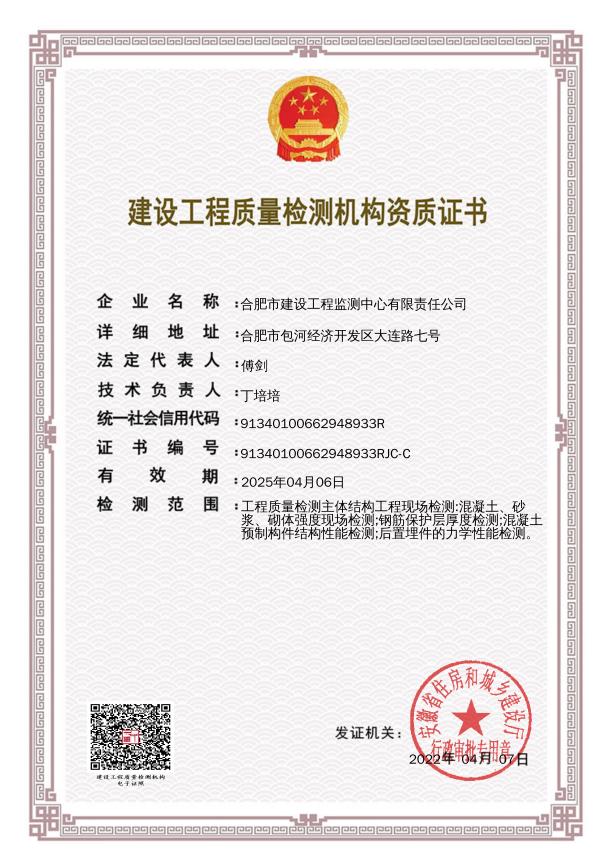 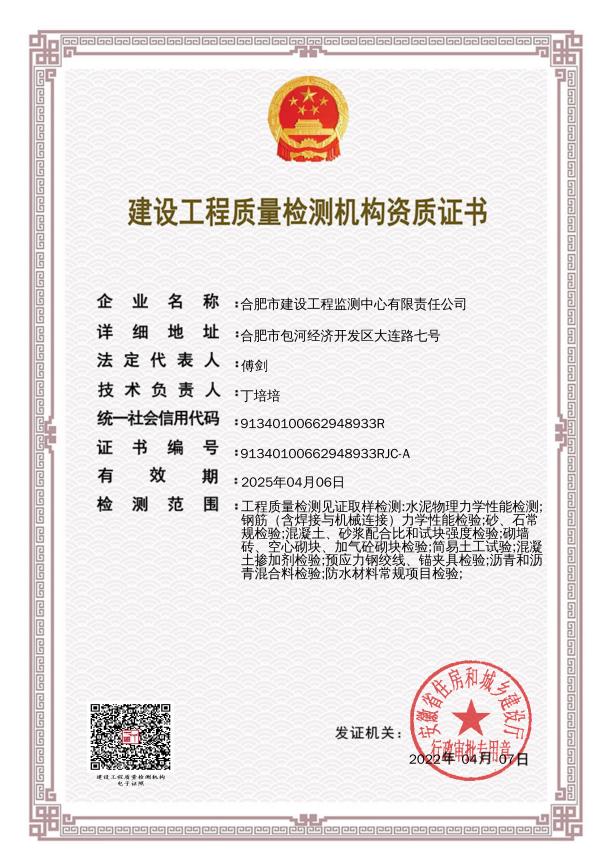 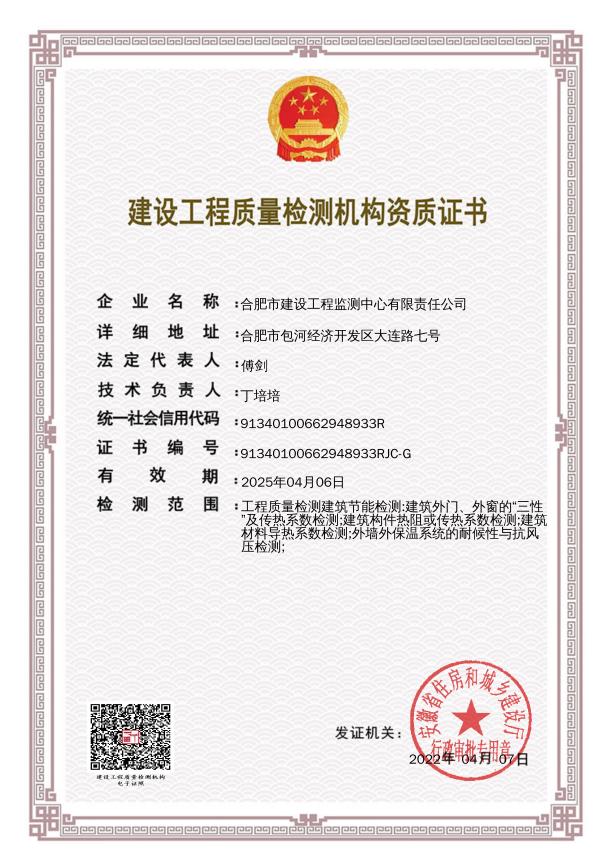 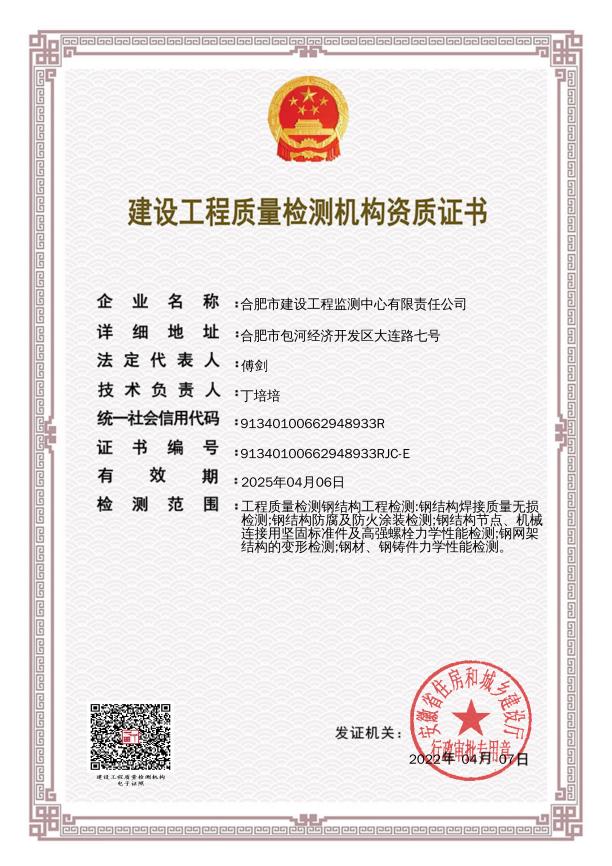 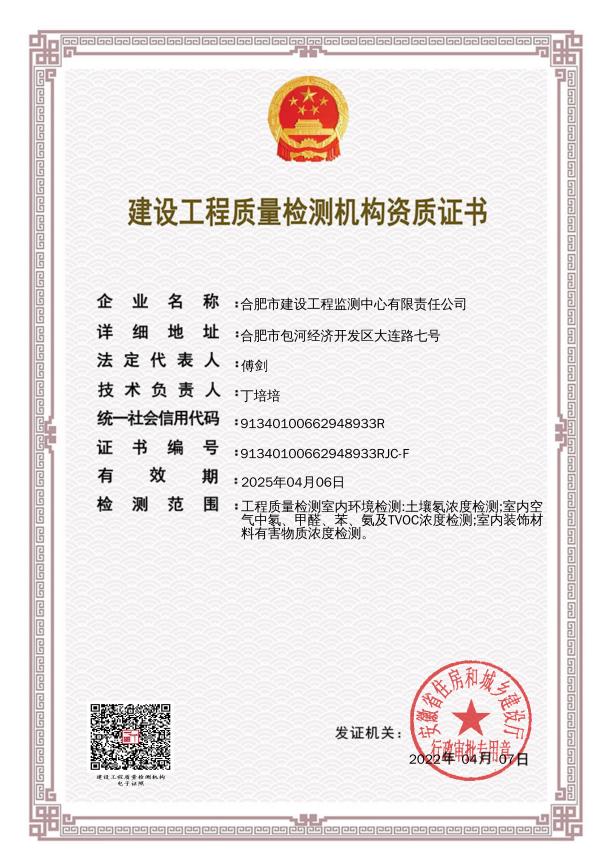 